７月９日（金曜日）、大阪歴史博物館にて「令和３年度 第1回子どもたちの未来をささえる地域人材養成講座」を開催しました。今後ボランティア、安全管理員、地域学校協働活動推進員（コーディネーター）として活躍が期待される方がともに「教育コミュニティづくり」について考えました。１．事業説明　　大阪府教育庁　市町村教育室　地域教育振興課職員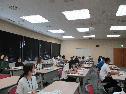 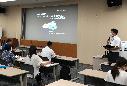 ２．講演　　和泉市立富秋中学校区 学校支援ボランティア　正木 泰次　氏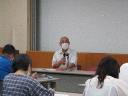 ３．企業・団体プログラム紹介　　　　ＳＭＢＣコンシューマーファイナンス株式会社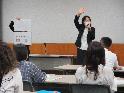 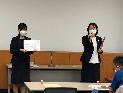 